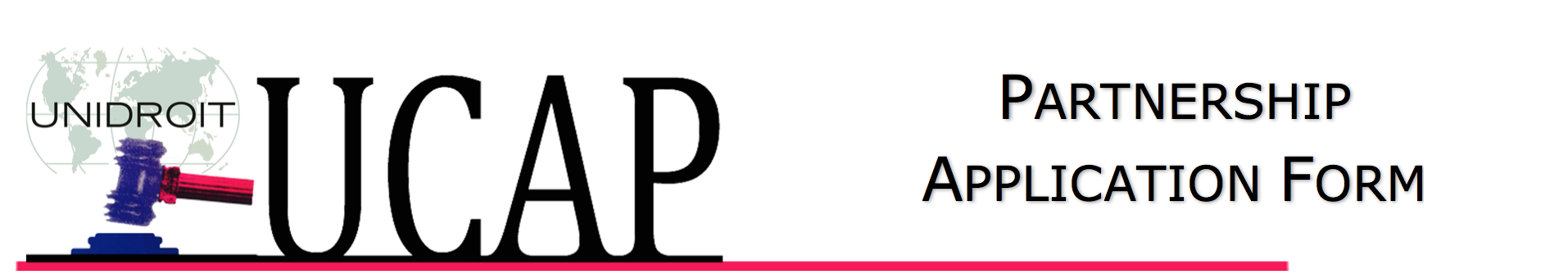 The 1995 Unidroit Convention Academic Project (UCAP) provides an opportunity to express interest and give visibility to activities and projects aiming at disseminating / promoting the 1995 Unidroit Convention in any possible way and generally strengthening the legal environment for restitution and return of illegally traded cultural objects. By sending the information requested below, the undersigned expresses interest in becoming a Partner of UCAP. Acceptance of a new partner of UCAP is subject to the approval of the Unidroit’s Secretariat. Partners are free to withdraw their participation at any time.Partners wishing to promote their events related to the purposes of the UCAP will send a notification to the web-administrator. The UCAP website administrator will request the partner’s approval before posting the formatted information on the Website.Project Partner Application Please send concise information in (maximum) two A4 pages (in word format).The undersigned    (person(s) responsible for the project/activities in connection with UCAP)Name, Surname	. . . . . . . . . . . . . . . . . . . . . . . . . . . . . . . . . . . . . . . . . . . . . . . . . . .Position / title 	. . . . . . . . . . . . . . . . . . . . . . . . . . . . . . . . . . . . . . . . . . . . . . . . . . .e-mail  	. . . . . . . . . . . . . . . . . . . . . . . . . . . . . . . . . . . . . . . . . . . . . . . . . . .on behalf of (Organisation name if applicable)	. . . . . . . . . . . . . . . . . . . . . . . . . . . . . . . . . . . . 
expresses interest in becoming a Partner of UCAPOrganisationOrganisation name 	. . . . . . . . . . . . . . . . . . . . . . . . . . . . . . . . . . . . . . . . . . . . . . . . . . .Organisation’s type / purpose / field of activity	. . . . . . . . . . . . . . . . . . . . . . . . . . . . . Please specify: intergovernmental organisation; international non-governmental organisation; regional organisation; private sector; academic or legal research institution; other … and please describe the organisation’s aims and activities and in particular its connection with the area covered by UCAPOrganisation website	. . . . . . . . . . . . . . . . . . . . . . . . . . . . . . . . . . . . . . . . . . . . . . . . . . .Ongoing projects and activities in relation with the objectives of UCAPTitle of the projects/activities 	. . . . . . . . . . . . . . . . . . . . . . . . . . . . . . . . . . . . . . . . . . . .Description of the projects/activities	. . . . . . . . . . . . . . . . . . . . . . . . . . . . . . . . . . . . .Please describe in particular the aims, outcomes and expected impact of the projects/activities, how the projects/activities are implemented, and the expected outputs (please add links to any relevant information/material).Presentation of project/activity proposal(s)Title of the envisaged projects/activities 	. . . . . . . . . . . . . . . . . . . . . . . . . . . . . . . .Description of the envisaged projects/activities   . . . . . . . . . . . . . . . . . . . . . . . . . . . . . . .Please describe in particular the aims, outcomes and expected impact of the envisaged projects/activities, how the projects/activities will be implemented (and the envisaged partnerships if any) and the expected outputs (please add links to any relevant information/material). Please provide general information regarding expected sources of funding for the implementation of the project/activity proposal and if applicable budget estimates as well as quality control and monitoring procedure, and any other relevant information.Sharing of knowledge tools and information	. . . . . . . . . . . . . . . . . . . . . . . . . . . . . . . . . . . . . . . . . . . . . . . . . . . . . . . . . . . . . . . . . . . . . . . . . . . Please describe the type of knowledge tools (e.g., studies, databases, training material, bibliographical references etc.), or other resources that you will be sharing.Date 			Signature
Please send your application to: info@1995conventioncap.org and you will soon receive a reply from the UNIDROIT SecretariatIndividual Application:The undersigned expresses interest in becoming a partner of the UCAPFirst Name, Surname 	. . . . . . . . . . . . . . . . . . . . . . . . . . . . . . . . . . . . . . . . . . . .Position / title	. . . . . . . . . . . . . . . . . . . . . . . . . . . . . . . . . . . . . . . . . . . .Organisation	. . . . . . . . . . . . . . . . . . . . . . . . . . . . . . . . . . . . . . . . . . . .Country / City	. . . . . . . . . . . . . . . . . . . . . . . . . . . . . . . . . . . . . . . . . . . .Comments	. . . . . . . . . . . . . . . . . . . . . . . . . . . . . . . . . . . . . . . . . . . .Provide any relevant detail regarding your particular expertise or interest in the field of international protection of cultural property and explain how you intend to participate.e-mail	. . . . . . . . . . . . . . . . . . . . . . . . . . . . . . . . . . . . . . . . . . . .I hereby authorise the UNIDROIT Secretariat to share the personal information above on the UCAP website Date 			SignatureAdditional private comments or informationPlease send your application to: info@1995unidroitcap.org and you will soon receive a reply from the UNIDROIT Secretariat